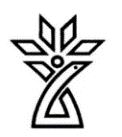 دانشگاه علوم پزشکی و خدمات درمانی استان چهار محال و بختیاریطرح دوره دروس نظری و عملی Course Plan              نام درس: علوم تشریحی دستگاه تنفس                        نيمسال  اول1403-1402 	دانشکده: پزشکی                                                        گروه آموزشی: علوم تشریحی	 مشخصات درس:هدف کلی درس (در سه حیطه دانشی، نگرشی و مهارتی):یادگیری درس آناتومی، بافت شناسی و جنین شناسی دستگاه تنفس                                             اهداف اختصاصی درس (در سه حیطه دانشی، نگرشی و مهارتی):1- دانشجو در شکل شماتیک سیستم تنفس را بکشد و قسمت های مختلف آن را نامگذاری کند.2- دانشجو در شکل شماتیک درخت برونشی را بکشد و قسمت های مختلف آن را نامگذاری کند.3- دانشجو مجاورات ریه را به درستی توضیح دهد.4- دانشجو اجزای سیستم تنفس را در تصاویر رادیوگرافی به درستی نشان دهد.5- دانشجو محدوده ریه و پلورا بر روی جدار قفسه سینه به درستی نشان دهد.6- دانشجو عضلات موثر در دم و بازدم را به درستی نام ببرد.7- دانشجو بایستس با ساختار میکروسکوپیک بخش های محتلف دستگاه تنفس آشنا شده و بتواند هر گونه تغییر بافتی به دنبال آسیب را شناسایی کند.7- دانشجو بایستی بتواند در پایان ترم  با مراحل تکامل و تکوین طبیعی بخش های مختلف دستگاه تنفس کاملاّ آشنا شده و بتواند انواع ناهنجاریهای تکاملی این دستگاه و علل آن را شرح دهد.منابع درس:Gray`s Anatomy for studentsClinical Anatomy , Richard S. Snellآناتومی تنه دکتر بهرام الهیاطلس آناتومی زوبوتا یا نتررویان شناسی پزشکی لانگمن – چاپ چهاردهم-2019 بافت شناسی پایه جان کوئیرا – نویسنده  Anthony Mescher- چاپ شانزدهم  سال انتشار 2021- انتشارات Lange- فصول 19، 21 و 22اطلس بافت شناسی رنگی گارتنر- نویسنده Alex Stone - سال انتشار 0202 - چاپ پنجم- فصول مربوط به دروس تئوریWheater’s Functional Histology: A Text and Colour Atlas. Barbara Young. 6th EDITION. 2014نحوه ارزشيابی دانشجو و بارم مربوط به هر ارزشيابی: درس تئوری آناتومی:پایان ترم 13نمرهدرس تئوری بافت شناسی:4 نمره: درس عملی آناتومی و بافت شناسیپایان‌ترم 20 نمرهدرس تئوری جنین شناسی:پایان ترم: 3 نمرهروش های تدریس: (PSM) problem-solving model و سخنرانی مسئولیت های فراگیران:حضور به موقع سر کلاسمشارکت فعال در مباحث کلاسیخاموش بودن تلفن همراه حین برگزاری کلاسرعایت سکوت در زمان تدریسبا توجه به حجم بالای درس کلاس های اضافی با هماهنگی دانشجویان برگزار خواهد شد.سياست مسئول دوره در خصوص برخورد با غيبت و تاخير دانشجویان:1-  دانشجویان باید به موقع سر کلاس حضور داشته باشند. و غیبت غیر مجاز نداشته باشند. در صورت غیبت، بسته به تعداد آن از نمره پایان ترم کسر یا مجبور به حذف واحد می شوند. 2- در زمان آموزش مجازی حضور و غیاب راس ساعت کلاسی انجام می شود.3- غیبت در جلسه امتحان منجر به حذف نمره یا حذف درس نخواهد شد.نام و شماره درس:	  آناتومی دستگاه تنفس، 209                                             روز و ساعت برگزاری: دو شنبه ساعت 12-11رشته و مقطع تحصيلی:پزشکی (دکترای حرفه ای)محل برگزاری: کلاس25تعداد و نوع واحد (نظری/عملی) :0.47 نظری، 0.24 عملیواحد نظری : آناتومی  0.27 ، بافت شناسی 1/0 ، جنین شناسی 1/0محل برگزاری دانشکده پزشکی  دروس پيش نياز:  مقدمات علوم تشريحي مسوول درس:  دکتر فرناز خدیویمدرسین: دکتر فرناز خدیوی،  دکتر مریم انجم شعاعاطلاعات تماس مسئول درس:  دانشکده پزشکی، اتاق  19و 22،  S.khosravi@skums.ac.ir،  338-3335654اطلاعات تماس مسئول درس:  دانشکده پزشکی، اتاق  19و 22،  S.khosravi@skums.ac.ir،  338-3335654جدول زمان بندی ارائه درسجدول زمان بندی ارائه درسجدول زمان بندی ارائه درسجدول زمان بندی ارائه درسجدول زمان بندی ارائه درسجدول زمان بندی ارائه درسجدول زمان بندی ارائه درسآمادگی لازم دانشجويان قبل از شروع کلاسروش تدریسمدرسعنوانساعتتاريخرديفآشنایی با اصطلاحات آناتومیروش ترکیبی 1- سخنرانی 2- PSMدکتر فرناز خدیوینای و ریه11-12جلسه اول1مرور مطالب جلسه قبلروش ترکیبی 1- سخنرانی 2- PSMدکتر فرناز خدیویریه "جلسه دوم2"روش ترکیبی 1- سخنرانی 2- PSMدکتر فرناز خدیویپلورا"جلسه سوم3"روش ترکیبی 1- سخنرانی 2- PSMدکتر فرناز خدیویعضلات دم و بازدم"جلسه چهارم4مطالعه بافت شناسی عمومی ارائه شده در درس مقدمات علوم تشریحروش ترکیبی 1- سخنرانی 2- PSMدکتر مریم انجم شعاعبافت شناسی "جلسه پنجم 5جنین شناسی عمومی ارائه شده در درس مقدمات علوم تشریح،  آمادگی برای پرسش و پاسخروش ترکیبی 1- سخنرانی 2- PSMدکتر فرناز خدیویجنین شناسی دستگاه تنفس11-12جلسه ششم6